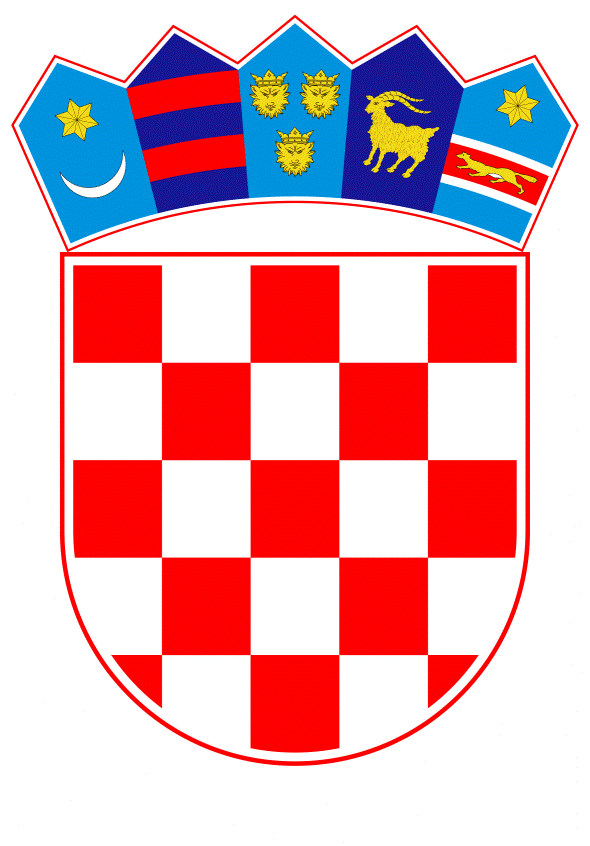 VLADA REPUBLIKE HRVATSKEZagreb, 27. studenoga 2023.___________________________________________________________________________________________________________________________________________________________________________________________________________________Banski dvori | Trg Sv. Marka 2  | 10000 Zagreb | tel. 01 4569 222 | vlada.gov.hrPRIJEDLOG Na temelju članka 31. stavka 3. Zakona o Vladi Republike Hrvatske (Narodne novine, br. 150/11, 119/14, 93/16, 116/18 i 80/22), Vlada Republike Hrvatske je na sjednici održanoj____________________ donijelaZ A K L J U Č A KDaje se prethodna suglasnost predstavnicima Vlade Republike Hrvatske za prihvaćanje amandmana zastupnika Hrvatskoga sabora na:- Prijedlog državnog proračuna Republike Hrvatske za 2024. godinu i projekcija za 2025. i 2026. godinu i to prema tablici i po rednom broju kako je pripremila Stručna služba Hrvatskoga sabora:31. Zastupnika Stephena Nikole Bartulice u izmijenjenom obliku tako da isti glasi: „U Prijedlogu državnog proračuna Republike Hrvatske za 2024. godinu i projekcija za 2025. i 2026. godinu, u Posebnom dijelu u okviru razdjela 032 Središnji državni ured za Hrvate izvan Republike Hrvatske, aktivnosti A862007 STIPENDIJE ZA STUDENTE I UČENIKE PRIPADNIKE HRVATSKOG NARODA IZVAN REPUBLIKE HRVATSKE, izvora financiranja 11 Opći prihodi i primici, predlaže se skupinu računa 37 Naknade građanima i kućanstvima na temelju osiguranja i druge naknade povećati za 20.000 eura u 2024. godini. Sredstva za navedeno povećanje osiguravaju se smanjenjem rashoda u okviru razdjela 025 Ministarstvo financija, tekućeg projekta T767069 PROVEDBA PROJEKATA, izvora financiranja 11 Opći prihodi i primici, skupine računa 36 Pomoći dane u inozemstvo i unutar općeg proračuna u iznosu od 20.000 eura u 2024. godini.“103. Kluba zastupnika IDS-a u izmijenjenom obliku tako da isti glasi: „U Prijedlogu državnog proračuna Republike Hrvatske za 2024. godinu i projekcija za 2025. i 2026. godinu, u Posebnom dijelu u okviru razdjela 055 Ministarstvo kulture i medija, programa 3908 Zaštita kulturnih dobara, aktivnosti A834001 PROGRAMI HRVATSKOG RESTAURATORSKOG ZAVODA, izvora financiranja 11 Opći prihodi i primici, predlaže se skupinu računa 32 Materijalni rashodi povećati za 150.000 eura u 2024. godini. Sredstva za navedeno povećanje osiguravaju se smanjenjem rashoda u okviru razdjela 055 Ministarstvo kulture i medija, aktivnosti A565010 PROGRAMI DJELATNOSTI ZAŠTITE, OČUVANJA I ODRŽIVOG UPRAVLJANJA KULTURNOM BAŠTINOM, izvora financiranja 11 Opći prihodi i primici, skupine računa 36 Pomoći dane u inozemstvo i unutar općeg proračuna u iznosu od 150.000 eura u 2024. godini.“130. Zastupnice Marijane Petir u izmijenjenom obliku tako da isti glasi: “U Prijedlogu državnog proračuna Republike Hrvatske za 2024. godinu i projekcija za 2025. i 2026. godinu, u Posebnom dijelu u okviru razdjela 060 Ministarstvo poljoprivrede, aktivnosti A865054 KOMPENZACIJSKE MJERE I POTPORE DEPOPULIRANIM PODRUČJIMA predlaže se dodavanje nove skupine računa 36 Pomoći dane u inozemstvo i unutar općeg proračuna s iznosom od 1.000.000 eura u 2024. godini. Sredstva za navedeno povećanje osiguravaju se smanjenjem rashoda u okviru razdjela 025 Ministarstvo financija, tekućeg projekta T767069 PROVEDBA PROJEKATA, izvora financiranja 11 Opći prihodi i primici, skupine računa 36 Pomoći dane u inozemstvo i unutar općeg proračuna u iznosu od 1.000.000 eura u 2024. godini.“139. Zastupnice Ružice Vukovac u izmijenjenom obliku tako da isti glasi: “U Prijedlogu državnog proračuna Republike Hrvatske za 2024. godinu i projekcija za 2025. i 2026. godinu, u Posebnom dijelu u okviru razdjela 060 Ministarstvo poljoprivrede, mijenja se naziv tekućeg projekta T865011 PODIZANJE RAZINE BIOSIGURNOSTI NA FARMAMA u POMOĆ KOD OSIGURAVANJA BIOSIGURONOSNE INFRASTRUKTURE te se u okviru navedenog projekta, izvora financiranja 11 Opći prihodi i primici predlaže povećanje skupine računa 35 Subvencije u iznosu od 943.000 eura u 2024. godini. Sredstva za navedeno povećanje osiguravaju se smanjenjem rashoda u okviru razdjela 060 Ministarstvo poljoprivrede, aktivnostiA650134 DRŽAVNE POTPORE U RIBARSTVU, izvora financiranja 11 Opći prihodi i primici, skupine računa 35 Subvencije u iznosu od 943.000 eura u 2024. godini.“302. Zastupnika Darka Sobote u izmijenjenom obliku tako da isti glasi: „ U Prijedlogu državnog proračuna Republike Hrvatske za 2024. godinu i projekcija za 2025. i 2026. godinu, u Posebnom dijelu u okviru razdjela 080 Ministarstvo znanosti i obrazovanja, programa 3705 Visoko obrazovanje, predlaže se dodavanje kapitalnog projekta IZGRADNJA STUDENTSKOG DOMA U KOPRIVNICI, izvora financiranja 11 Opći prihodi i primici, računa 3 Rashodi poslovanja, skupine računa 32 Materijalni rashodi s iznosom od 300.000 eura u 2024. godini, odnosno računa 4 Rashodi za nabavu nefinancijske imovine, skupine računa 42 Rashodi za nabavu proizvedene dugotrajne imovine s iznosom od 4.700.000 eura u 2025. godini. Sredstva za navedeno povećanje osiguravaju se smanjenjem rashoda u okviru razdjela 080 Ministarstvo znanosti i obrazovanja, aktivnosti A768054 DODATNA SREDSTVA IZRAVNANJA ZA DECENTRALIZIRANE FUNKCIJE, izvora financiranja 11 Opći prihodi i primici, skupine računa 36 Pomoći dane u inozemstvo i unutar općeg proračuna u iznosu od 300.000 eura u 2024. godini i iznosu od 4.700.000 eura u 2025. godini.“303. Zastupnice Marine Opačak Bilić u izmijenjenom obliku tako da isti glasi: „U Prijedlogu državnog proračuna Republike Hrvatske za 2024. godinu i projekcija za 2025. i 2026. godinu, u Posebnom dijelu u okviru razdjela 080 Ministarstvo znanosti i obrazovanja, aktivnosti A679067 STIPENDIJE ZA STUDENTE SLABIJEG SOCIO-EKONOMSKOG STATUSA, izvora financiranja 11 Opći prihodi i primici, predlaže se povećanje skupine računa 37 Naknade građanima i kućanstvima na temelju osiguranja i druge naknade u iznosu od 600.000 eura u 2024. godini. Sredstva za navedeno povećanje osiguravaju se smanjenjem rashoda u okviru razdjela 080 Ministarstvo znanosti i obrazovanja, aktivnosti A768054 DODATNA SREDSTVA IZRAVNANJA ZA DECENTRALIZIRANE FUNKCIJE, izvora financiranja 11 Opći prihodi i primici, skupine računa 36 Pomoći dane u inozemstvo i unutar općeg proračuna u iznosu od 600.000 eura u 2024. godini.“308. Zastupnika Damira Habijana u izmijenjenom obliku tako da isti glasi: „U Prijedlogu državnog proračuna Republike Hrvatske za 2024. godinu i projekcija za 2025. i 2026. godinu, u Posebnom dijelu, u okviru razdjela 080 Ministarstvo znanosti i obrazovanja, programa 3705 Visoko obrazovanje, aktivnosti A679080 REDOVNA DJELATNOST SVEUČILIŠTA SJEVER, izvora financiranja 11 Opći prihodi i primici predlaže se dodavanje računa 4 Rashodi za nabavu nefinancijske imovine, skupine računa 42 Rashodi za nabavu proizvedene dugotrajne imovine s iznosom od 2.500.000 eura u 2024. godini. Sredstva za navedeno povećanje osiguravaju se smanjenjem rashoda u okviru razdjela 080 Ministarstvo znanosti i obrazovanja, aktivnosti A768054 DODATNA SREDSTVA IZRAVNANJA ZA DECENTRALIZIRANE FUNKCIJE, izvora financiranja 11 Opći prihodi i primici, skupine računa 36 Pomoći dane u inozemstvo i unutar općeg proračuna u iznosu od 2.500.000 eura u 2024. godini.“318. Zastupnika Darka Sobote u izmijenjenom obliku tako da isti glasi: „U Prijedlogu državnog proračuna Republike Hrvatske za 2024. godinu i projekcija za 2025. i 2026. godinu, u Posebnom dijelu u okviru razdjela 080 Ministarstvo znanosti i obrazovanja, programa 3701 Razvoj odgojno obrazovnog sustava, predlaže se dodavanje kapitalnog projekta UČENIČKI DOM U KOPRIVNICI, izvora financiranja 11 Opći prihodi i primici, računa 4 Rashodi za nabavu nefinancijske imovine, skupine računa 42 Rashodi za nabavu proizvedene dugotrajne imovine u iznosu od 1.000.000 eura u 2024. godini i iznosu od 3.000.000 eura u 2025. godini. Sredstva za navedeno povećanje osiguravaju se smanjenjem rashoda u okviru razdjela 080 Ministarstvo znanosti i obrazovanja, aktivnosti A768054 DODATNA SREDSTVA IZRAVNANJA ZA DECENTRALIZIRANE FUNKCIJE, izvora financiranja 11 Opći prihodi i primici, skupine računa 36 Pomoći dane u inozemstvo i unutar općeg proračuna u iznosu od 1.000.000 eura u 2024. godini i iznosu od 3.000.000 eura u 2025. godini.“353. Zastupnice Boške Ban Vlahek u izmijenjenom obliku tako da isti glasi: „U Prijedlogu državnog proračuna Republike Hrvatske za 2024. godinu i projekcija za 2025. i 2026. godinu u Posebnom dijelu, u okviru razdjela 090 Ministarstvo turizma i sporta, aktivnosti A587061 ULAGANJE U TURISTIČKU INFRASTRUKTURU U FUNKCIJI RAZVOJA POSEBNIH OBLIKA TURIZMA, izvora financiranja 11 Opći prihodi i primici, predlaže se povećanje skupine računa 36 Pomoći dane u inozemstvo i unutar općeg proračuna u iznosu od 130.000 eura u 2024. godini. Sredstva za navedeno povećanje osiguravaju se smanjenjem rashoda u okviru razdjela 090 Ministarstvo turizma i sporta, aktivnosti A587014 JAČANJE TURISTIČKOG TRŽIŠTA I LJUDSKIH POTENCIJALA U TURIZMU, izvora financiranja 11 Opći prihodi i primici, skupine računa 37 Naknade građanima i kućanstvima na temelju osiguranja i druge naknade u iznosu od 130.000 eura u 2024. godini.“381. Zastupnice Romane Nikolić u izmijenjenom obliku tako da isti glasi: „U Prijedlogu državnog proračuna Republike Hrvatske za 2024. godinu i projekcija za 2025. i 2026. godinu, u Posebnom dijelu u okviru razdjela 096 Ministarstvo zdravstva, programa 3601 Zaštita, očuvanje i unaprjeđenje zdravlja, na tekućem projektu T802010 RAZVOJ PALIJATIVNE SKRBI, dodaje se novi izvor financiranja 11 Opći prihodi i primici, skupina računa 32 Materijalni rashodi u iznosu od 1.100.000 eura u 2024. godini. Sredstva za navedeno povećanje osiguravaju se smanjenjem rashoda u okviru razdjela 096 Ministarstvo zdravstva, programa 3604 Upravljanje u sustavu zdravstva, aktivnosti A618207 ADMINISTRACIJA I UPRAVLJANJE, izvora financiranja 11 Opći prihodi i primici, skupine računa 32  Materijalni rashodi u iznosu od 1.100.000 eura u 2024. godini.“ 383. Zastupnika Ivana Radića u iznosu od 600.000 eura za 2024. godinu, 600.000 eura za 2025. godinu i 600.000 eura za 2026. godinu.KLASA:		URBROJ:	Zagreb, 										       PREDSJEDNIK     									mr. sc. Andrej PlenkovićO B R A Z L O Ž E N J EU raspravi o Prijedlogu državnog proračuna Republike Hrvatske za 2024. godinu i projekcija za 2025. i 2026. godinu, održanoj u Hrvatskome saboru 21. studenog 2023., zastupnik Stephen Nikola Bartulica podnio je amandman (br. 31 prema tablici i po rednom broju kako je pripremila Stručna služba Hrvatskoga sabora) kojim se u Prijedlogu državnog proračuna Republike Hrvatske za 2024. godinu i projekcija za 2025. i 2026. godinu, u Posebnom dijelu u okviru razdjela 032 Središnji državni ured za Hrvate izvan Republike Hrvatske, predlaže povećanje aktivnosti A862007 STIPENDIJE ZA STUDENTE I UČENIKE PRIPADNIKE HRVATSKOG NARODA IZVAN REPUBLIKE HRVATSKE za 13.272 eura. Smanjenje u istom iznosu predlaže se u okviru razdjela 013 Ured predsjednice Republike Hrvatske po prestanku obnašanja dužnosti.Predlaže se prihvaćanje navedenog amandmana u izmijenjenom obliku na način da se aktivnost A862007 STIPENDIJE ZA STUDENTE I UČENIKE PRIPADNIKE HRVATSKOG NARODA IZVAN REPUBLIKE HRVATSKE poveća za 20.000 eura dok se smanjenje predlaže u okviru razdjela 025 Ministarstvo financija, tekućeg projekta T767069 PROVEDBA PROJEKATA.Klub zastupnika IDS-a podnio je amandman (br. 103 prema tablici i po rednom broju kako je pripremila Stručna služba Hrvatskoga sabora) kojim se u Prijedlogu državnog proračuna Republike Hrvatske za 2024. godinu i projekcija za 2025. i 2026. godinu, u Posebnom dijelu u okviru razdjela 055 Ministarstvo kulture i medija, programa 3908 Zaštita kulturnih dobara predlaže dodavanje novog projekta NASTAVAK SANACIJE EUFRAZIJEVE BAZILIKE U POREČU, skupine računa 45 Rashodi za dodatna ulaganja na nefinancijskoj imovini s iznosom od 1.000.000 eura u 2024. godini. Smanjenje u istom iznosu predlaže se u okviru razdjela 027 RH SIGURNOSNO – OBAVJEŠTAJNA AGENCIJA.Predlaže se prihvaćanje navedenog amandmana u izmijenjenom obliku na način da se sredstva za nastavak sanacije Eufrazijeve bazilike u Poreču u iznosu od 150.000 eura osiguraju u okviru aktivnosti A834001 PROGRAMI HRVATSKOG RESTAURATORSKOG ZAVODA. Naime, sanacija Eufrazijeve bazilike u Poreču odvija se sukladno utvrđenim višegodišnjim planom obnove sklopa Eufrazijeve bazilike u suradnji Ministarstva kulture i medija, Porečke i Pulske biskupije te Hrvatskog restauratorskog zavoda. Smanjenje u istom iznosu predlaže se u okviru razdjela 055 Ministarstvo kulture i medija, aktivnosti A565010 PROGRAMI DJELATNOSTI ZAŠTITE, OČUVANJA I ODRŽIVOG UPRAVLJANJA KULTURNOM BAŠTINOM.Zastupnica Marijana Petir podnijela je amandman (br. 130 prema tablici i po rednom broju kako je pripremila Stručna služba Hrvatskoga sabora) kojim se u Prijedlogu državnog proračuna Republike Hrvatske za 2024. godinu i projekcija za 2025. i 2026. godinu, u Posebnom dijelu na razdjelu 060 Ministarstvo poljoprivrede, u okviru aktivnosti A865054 KOMPENZACIJSKE MJERE I POTPORE DEPOPULIRANIM PODRUČJIMA predlaže dodavanje nove skupine računa 36 Pomoći dane u inozemstvo i unutar općeg proračuna u iznosu od 1.000.000 eura u 2024. godini. Smanjenje se predlaže unutar iste aktivnosti, skupine računa 35 Subvencije sa planiranih 4.000.000 eura na 3.000.000 eura. Predlaže se prihvaćanje navedenog amandmana u izmijenjenom obliku na način se sredstva za predloženo povećanje osiguravaju smanjenjem rashoda u okviru razdjela 025 Ministarstvo financija, tekućeg projekta T767069 PROVEDBA PROJEKATA. Ovim amandmanom osigurat će se prijenos 1.000.000 eura jedinicama lokalne samouprave u kojima je prisutan trend depopulacije s ciljem poticanja razvoja. Zastupnica Ružica Vukovac podnijela je amandman (br. 139 prema tablici i po rednom broju kako je pripremila Stručna služba Hrvatskoga sabora) kojim se u Prijedlogu državnog proračuna Republike Hrvatske za 2024. godinu i projekcija za 2025. i 2026. godinu, u Posebnom dijelu u okviru razdjela 060 Ministarstvo poljoprivrede, predlaže dodavanje nove aktivnosti POMOĆ KOD OSIGURAVANJA BIOSIGURONOSNE INFRASTRUKTURE s iznosom od  1.000.000 eura u 2024. godini. Smanjenje u istom iznosu predlaže se u okviru istog razdjela, aktivnosti A568057 KONCESIONAR – USLUGA SAKUPLJANJA I UKLANJANJA NUSPROIZVODA.Predlaže se prihvaćanje navedenog amandmana u izmijenjenom obliku na način da se mijenja naziv postojećeg projekta te se na istom osiguravaju sredstva u iznosu od 943.000 eura u 2024. godini za osiguravanje biosigurnosne infrastrukture. Smanjenje u istom iznosu predlaže se u okviru istog razdjela na aktivnosti A650134 DRŽAVNE POTPORE U RIBARSTVU.Zastupnik Darko Sobota podnio je amandman (br. 302 prema tablici i po rednom broju kako je pripremila Stručna služba Hrvatskoga sabora) kojim se u Prijedlogu državnog proračuna Republike Hrvatske za 2024. godinu i projekcija za 2025. i 2026. godinu, Posebnom dijelu u okviru razdjela 080 Ministarstvo znanosti i obrazovanja, Programu 3705 Visoko obrazovanje, predlaže dodavanje kapitalnog projekta IZGRADNJA STUDENTSKOG DOMA U KOPRIVNICI, izvora financiranja 11 Opći prihodi i primici, računa 4 Rashodi za nabavu nefinancijske imovine, skupine računa 42 Rashodi za nabavu proizvedene dugotrajne imovine s iznosom od 300.000 eura u 2024. godini i iznosom od 4.700.000 eura u 2025. godini.   Smanjenje se predlaže na Razdjelu 080 Ministarstvo znanosti i obrazovanja, aktivnosti A768054 DODATNA SREDSTVA IZRAVNANJA ZA DECENTRALIZIRANE FUNKCIJE, izvoru financiranja 11 Opći prihodi i primici, u iznosu od 300.000 eura u 2024. godini i iznosu od 4.700.000 eura u 2025. godini.Predlaže se prihvaćanje navedenog amandmana u izmijenjenom obliku na način da se u 2024. godini potrebna sredstva u iznosu od 300.000 eura osiguraju na skupini računa 32 Materijalni rashodi budući da se u 2024. osiguravaju sredstva za projektiranje i stručni nadzor, a u 2025. godini se očekuje izgradnja studentskog doma te se sredstva osiguravaju na skupni računa 42 Rashodi za nabavu proizvedene dugotrajne imovine.Zastupnica Marina Opačak Bilić podnijela je amandman (br. 303 prema tablici i po rednom broju kako je pripremila Stručna služba Hrvatskoga sabora) kojim se u Prijedlogu državnog proračuna Republike Hrvatske za 2024. godinu i projekcija za 2025. i 2026. godinu, u Posebnom dijelu u okviru razdjela 080 Ministarstvo znanosti i obrazovanja, aktivnosti A679067 STIPENDIJE ZA STUDENTE SLABIJEG SOCIO-EKONOMSKOG STATUSA iznos od 7.734.554 eura povećava se na iznos od 8.334.554 eura u 2024. godini. Smanjenje u istom iznosu predlaže se u okviru razdjela 034 Središnji državni ured za razvoj digitalnog društva, aktivnosti A912019 ULAGANJE U MREŽE DRŽAVNE INFORMACIJSKE INFRASTRUKTURE.Predlaže se prihvaćanje navedenog amandmana u izmijenjenom obliku na način da se smanjenje predlaže u okviru razdjela 080 Ministarstvo znanosti i obrazovanja, aktivnosti A768054 DODATNA SREDSTVA IZRAVNANJA ZA DECENTRALIZIRANE FUNKCIJE.Zastupnik Damir Habijan podnio je amandman (br. 308 prema tablici i po rednom broju kako je pripremila Stručna služba Hrvatskoga sabora) kojim se u Prijedlogu državnog proračuna Republike Hrvatske za 2024. godinu i projekcija za 2025. i 2026. godinu, u Posebnom dijelu, u okviru razdjela 080 Ministarstvo znanosti i obrazovanja, aktivnost A679096 REDOVNA DJELATNOST UČILIŠTA SJEVER (IZ EVIDENCIJSKIH PRIHODA) u 2024. godini povećava za 2.500.000 eura. Smanjenje se predlaže u istom iznosu u okviru istog razdjela, aktivnosti A768054 DODATNA SREDSTVA IZRAVNANJA ZA DECENTRALIZIRANE FUNKCIJE.Predlaže se prihvaćanje navedenog amandmana u izmijenjenom obliku na način da se u okviru razdjela 080 Ministarstvo znanosti i obrazovanja povećaju sredstva u iznosu od 2.500.000 eura na aktivnosti A679080 REDOVNA DJELATNOST SVEUČILIŠTA SJEVER u okviru nove skupine računa 42 Rashodi za nabavu nefinancijske imovine. Naime, na aktivnosti A679096 REDOVNA DJELATNOST SVEUČILIŠTA SJEVER (IZ EVIDENCIJSKIH PRIHODA) planiraju se isključivo rashodi koji se financiraju iz prihoda koji se ne uplaćuju u proračun, već se u proračunu iskazuju evidencijski. Ovim amandmanom osiguravaju se sredstva za rekonstrukciju i dogradnju nekretnina darovanih Sveučilištu Sjever gdje će se provoditi nastavno-istraživačke djelatnosti. Zastupnik Darko Sobota podnio je amandman (br. 318 prema tablici i po rednom broju kako je pripremila Stručna služba Hrvatskoga sabora) kojim se u Prijedlogu državnog proračuna Republike Hrvatske za 2024. godinu i projekcija za 2025. i 2026. godinu, Posebnom dijelu u okviru razdjela 080 Ministarstvo znanosti i obrazovanja, Programa 3701 Razvoj odgojno obrazovnog sustava, predlaže dodavanje kapitalnog projekta UČENIČKI DOM U KOPRIVNICI, izvora financiranja 11 Opći prihodi i primici s iznosom od 1.000.000 eura u 2024. godini i iznosom od 3.000.000 eura u 2025. godini. Smanjenje se predlaže u istim iznosima u okviru istog razdjela, aktivnosti A768054 DODATNA SREDSTVA IZRAVNANJA ZA DECENTRALIZIRANE FUNKCIJE.Predlaže se prihvaćanje navedenog amandmana u izmijenjenom obliku na način da se navede da se potrebna sredstva u 2024. i 2025. godini osiguravaju na skupni računa 42 Rashodi za nabavu proizvedene dugotrajne imovine.Zastupnica Boška Ban Vlahek podnijela je amandman (br. 353 prema tablici i po rednom broju kako je pripremila Stručna služba Hrvatskoga sabora) kojim se u Prijedlogu državnog proračuna Republike Hrvatske za 2024. godinu i projekcija za 2025. i 2026. godinu u Posebnom dijelu u okviru razdjela 090 Ministarstvo turizma i sporta, dodaje nova aktivnost A587062 PROGRAM SUFINANCIRANJA ULAGANJA U KONTINENTALNU TURISTIČKU INFRASTRUKTURU s iznosom od 130.000 eura. Smanjenje se predlaže u istom iznosu u okviru razdjela 020 Vlada Republike Hrvatske, glave 02046 Direkcija za korištenje službenih zrakoplova.Predlaže se prihvaćanje navedenog amandmana u izmijenjenom obliku na način da se potrebna sredstva osiguraju na aktivnosti A587061 ULAGANJE U TURISTIČKU INFRASTRUKTURU U FUNKCIJI RAZVOJA POSEBNIH OBLIKA TURIZMA, dok se sredstva za navedeno povećanje osiguravaju smanjenjem rashoda u okviru razdjela 090 Ministarstvo turizma i sporta, aktivnosti A587014 JAČANJE TURISTIČKOG TRŽIŠTA I LJUDSKIH POTENCIJALA U TURIZMU.Zastupnica Romana Nikolić podnijela je amandman (br. 381 prema tablici i po rednom broju kako je pripremila Stručna služba Hrvatskoga sabora) kojim se u Prijedlogu državnog proračuna Republike Hrvatske za 2024. godinu i projekcija za 2024. i 2025. godinu, u Posebnom dijelu, u okviru razdjela 096 Ministarstvo zdravstva, tekući projekt T802010 RAZVOJ PALIJATIVNE SKRBI, povećava za iznos od 3.000.000 eura u 2024. godini. Smanjenje u istom iznosu predlaže se u okviru razdjela 020 Vlada Republike Hrvatske.Predlaže se prihvaćanje navedenog amandmana u izmijenjenom obliku na način da se navedeni tekući projekt povećava za 1.100.000 eura dok se smanjenje predlaže u okviru razdjela 096 Ministarstvo zdravstva, programa 3604 Upravljanje u sustavu zdravstva, aktivnosti A618207 ADMINISTRACIJA I UPRAVLJANJE.Zastupnik Ivan Radić podnio je amandman (br. 383 prema tablici i po rednom broju kako je pripremila Stručna služba Hrvatskoga sabora) kojim se u Prijedlogu državnog proračuna Republike Hrvatske za 2024. godinu i projekcija za 2025. i 2026. godinu, Posebnom dijelu u okviru razdjela 096 Ministarstvo zdravstva, programa 360l Zaštita, očuvanje i unaprjeđenje zdravlja, dodaje tekući projekt T880003 ZAŠTITA ZDRAVLJA PUČANSTVA OD ZARAZNIH BOLESTI, izvor financiranja 11 Opći prihodi i primici, skupina računa 36 Pomoći dane u inozemstvo i unutar općeg proračuna s iznosom od 600.000 eura u 2024. godini, iznosom od 600.000 eura u 2025. godini i iznosom od 600.000 eura u 2026. godini. Smanjenje u istim iznosima predlaže se na razdjelu 096 Ministarstvo zdravstva, Programu 3604 Upravljanje u sustavu zdravstva, aktivnosti A618207 ADMINISTRACIJA I UPRAVLJANJE, izvoru financiranja 11  Opći prihodi i primici, skupini računa 32  Materijalni rashodi. Ovim amandmanom osiguravaju se sredstva za rješavanje problema velike brojnosti komaraca na području Grada Osijeka i susjednih jedinica lokalne samouprave. Predlaže se prihvaćanje navedenog amandmana. Predlagatelj:Ministarstvo financijaPredmet:Prijedlog zaključka o davanju prethodne suglasnosti predstavnicima Vlade Republike Hrvatske za prihvaćanje amandmana zastupnika Hrvatskoga sabora na Prijedlog državnog proračuna Republike Hrvatske za 2024. godinu i projekcija za 2025. i 2026. godinu